ИТОГОВЫЙ ОТЧЕТ О РАБОТЕбазового учреждения МБДОУ детского сада № 55 г. Новочеркасска стажировочной площадки ГБОУ ДПО РО «РИПК и ППРО»              г. Ростова-на-Дону по проблеме «Организация взаимодействия педагогов в коррекционно-развивающей работе в условиях ДОУ комбинированного вида»Муниципальное бюджетное дошкольное образовательное учреждение детский сад комбинированного вида № 55 города Новочеркасска является одним из 33 ДОУ Ростовской области, участвующих в реализации федеральной целевой программы развития образования «Модернизация муниципальных систем дошкольного образования» лот №1, координатором которого является А.Х. Сундукова - декан факультета дошкольного и начального образования, кандидат философских наук.В течение нескольких лет наш коллектив работал над проблемой «Организация взаимодействия педагогов в коррекционно-развивающей' работе в условиях ДОУ комбинированного вида» и своей целью ставил создание в ДОУ условий, способствующих построению целостной системы взаимодействия педагогов в коррекционно-развивающей работе. К 2011 году в ДОУ сложилась такая модель взаимодействия, которая подразумевает ее реализацию на нескольких уровнях: управленческом, методическом, психолого-педагогическом, предметно-развивающем, а также в тесном контакте с родителями и учреждениями социума. Однако, в процессе ее реализации с 2011 по 2014 год она претерпела изменения, связанные с деятельностью ДОУ в рамках стажировочной площадки.Наиболее масштабные изменения произошли в блоке методического сопровождения образовательной работы, так как была выявлена серьезная проблема обеспечения готовности воспитателей и специалистов для освоения и реализации высокотехнологичного игрового, учебно-методического, информационного мультимедийного оборудования. Вопросы подготовки кадров, способных обеспечить качественные результаты освоения современных образовательных и коррекционных программ и технологий, решались на уровне ДОУ, города и области (приложение № 1).В детском саду была организована «Школа молодого педагога», где воспитатели осваивали «Программу коррекционно-развивающей работы в логопедической группе детского сада с ОНР» Н.В. Нищевой, учебно-методический комплект Р.Г. Чураковой «Предшкола нового поколения», программу художественно-эстетического развития детей А.И. Лыковой «Цветные ладошки»; работал постоянно-действующий семинар по использованию комплекта оборудования для интеллектуально-творческого развития детей 3-7 лет технологии В.В. Воскобовича и электронных образовательных ресурсов. Приобретенные знания педагоги реализовали в образовательной деятельности с детьми, через составление планов, программ, конспектов занятий. В просветительской работе с родителями, а также в методических мероприятиях для педагогов города.Педагоги детского сада активно участвовали в подготовке и проведении городских тематических недель, посвященных вопросам использования здоровьесберегающих и информационно-коммуникационных технологий в ДОУ, использования новых форм методической работы по повышению квалификации в условиях реализации ФГТ, использование персонифицированной модели повышения квалификации и индивидуальных маршрутов профессионального развития и организации инновационной работы в ДОУ. Неотъемлемой формой повышения квалификации являются городские методические объединения, где воспитатели и специалисты представляют свой опыт работы по вопросам интеграции образовательных областей, использования интегрированного подхода в коррекционно-образовательной работе, планирования работы в условиях ФГТ, психолого-педагогического сопровождения развития детей (приложение № 2).Также, на базе нашего ДОУ проведены стажировочные практики для педагогов города Новочеркасска: для воспитателей по теме «Инновационные механизмы обеспечения доступного качественного образования в муниципальных образовательных системах», для музыкальных руководителей по теме «Обеспечение доступного качественного ДО в условиях его вариативности» и для руководителей ДОУ по теме «Эффективность управления муниципальной системой ДО в условиях реализации ФЦПРО». Наш опыт работы был представлен согласно планам проведения практики и индивидуальным маршрутам с использованием нового оборудования и учебно-методических комплексов. Лучшие проекты стажеров, разработанные ими в ходе практики, активно внедряются в работу нашими воспитателями (приложение № 3).Ежегодно руководитель ДОУ Морозова Л.Н. посещает научно-практические семинары и конференции в г. Сочи и с. Кабардинка, 5 наших педагогов прошли стажировочную практику на базе детских садов г. Новочеркасска, 3 педагога закончили КПК при ГБОУ ДПО РО «РИПК и ППРО», 7 человек прослушали авторские семинары В.В. Воскобович, А.И. Бурениной, Н.Н. Ефименко, И.А. Лыковой, 17 человек посещали семинары, конференции, тренинги регионального уровня (приложение № 4).Совместная деятельность детского сада и стажировочной площадки в инновационном режиме способствовала значительному повышению профессионального уровня педагогов, что нашло свое отражение в увеличении количества участников и победителей профессиональных конкурсов муниципального, регионального и федерального уровня (приложение № 5), также опыт работы педагогов нашего ДОУ по различным направлениям широко представлен в научно-методических журналах, методических пособиях, интернет - сайтах (приложение № 6).Материально-техническая база ДОУ была модернизирована оборудованием, полученным за счет федеральных субсидий в рамках лота №1 на сумму более двух миллионов рублей (приложение № 7). Предметно-развивающая среда детского сада пополнилась современными электронными образовательными ресурсами, научно-методическими пособиями, учебно-методическими комплектами, физкультурно-оздоровительным и коррекционно-развивающим оборудованием.Проведение подгрупповых и индивидуальных занятий с использованием персональных электронных пособий и рабочих тетрадей к программе «Предшкола нового поколения» позволило повысить качество образовательной работы с детьми старшего дошкольного возраста через индивидуализацию процесса обучения и способствовало достижению высоких результатов в овладении детьми общеобразовательной программойДОУ (приложение № 8). Использование в работе с детьми, имеющих нарушения речи, комплектов игрового оборудования В.В. Воскобовича активизирует интеллектуально-творческое развитие дошкольников. Включение педагогами в непосредственно-образовательную деятельность тематических презентаций, фото и видеоматериалов, развивающих компьютерных игр, упражнений на интерактивной доске обеспечивает высокую познавательную активность современных детей.По итогам психолого-педагогической диагностики развития детей старшего дошкольного возраста (автор Е. А. Стребелева) в 2012-2013 учебном году в среднем 46% дошкольников старшего дошкольного возраста показали высокий уровень познавательного развития. У выпускников детского сада (2012-2013 учебный год) сформирована готовность к школьному обучению, что подтверждается результатами диагностики (методика Н. Я. Семаго и М. М. Семаго «Психолого-педагогическая оценка готовности к началу школьного обучения»). Шестнадцать воспитанников группы (64%) показали высокий уровень психологической готовности к школе. Выпускники ДОУ показывают высокий уровень готовности к школьному обучению, что подтверждается отзывами администрации МБОУ СОШ № 31 г. Новочеркасска.Кардинальным изменением в организации и проведении коррекционной работы и реализации психолого-педагогического сопровождения ребенка с ОВЗ стало открытие в ДОУ кабинета психомоторной коррекции, оснащенного самым современным игровым, коррекционным и интерактивным оборудованием (приложение № 9). Взаимодействие с множеством интересных, красочных, приятных на ощупь, игровых элементов набора психолога Holz-Hoerz вызывают у детей интерес и повышают их мыслительную деятельность. Игры для психомоторной коррекции расширяют тактильные и кинестетические ощущения, способствуют развитию внимания, улучшают зрительную, тактильную и кинеститеческую память, обогащают речь ребенка, что существенно улучшает результаты работы с логопедическими детьми, которые имеют не только нарушения речи, но и многочисленные сопутствующие диагнозы. Результаты работы по психолого-педагогическому сопровождению подтверждены позитивной динамикой по выпуску детей из логопедических групп и отмечены данными городского ПМПК, где работа педагогов признана эффективной и результативной.Существенно изменились взаимоотношения ДОУ с родителями и социумом. Формирование сотрудничества детей, родителей и педагогов зависит, прежде всего, от того, как складываются взаимодействие взрослых в этом процессе. На современном этапе в работе с родителями появляется понятие «включение родителей» в деятельность дошкольного учреждения. При организации взаимодействия с родителями мы стремились в основу данного союза положить единство стремлений, взглядов на образовательный процесс, выработанные совместно общие цели, а также пути достижения намеченных результатов.Одной из эффективных форм взаимодействия с семьёй является проектная деятельность, которая строится на принципах сотрудничества и способствует более тесному контакту всех участников коррекционно-развивающего процесса. Яркими примерами таких проектов с детьми, имеющими нарушения речи, стали: «Рукописная книга», «Скоро в школу мы пойдём», «Космическая одиссея команды «Почемучка».Для повышения педагогической грамотности родителей и овладения ими навыками оказания практической помощи своим детям шире применяются интерактивные формы работы, такие как семинары, конференции, мастер-классы, тренинги, открытые совместные занятия. Ведение индивидуальных дневников наблюдения и достижений ребенка, а также фото и видео летопись индивидуальных занятий с ребенком, помогают родителям понять и принять своего «особого» ребенка. Такая организация взаимодействия с родителями позволяет им стать полноправными участниками коррекционно-образовательного процесса.Таким образом, за время работы ДОУ в статусе базового учреждения стажировочной площадки, мы смогли оптимизировать модель взаимодействия педагогов в коррекционно-развивающей работе за счет расширения спектра применяемых программ и технологий, внедрения современного игрового, методического и мультимедийного оборудования, позволяющего индивидуализировать работу с детьми, учитывая структуру и глубину речевого дефекта.В ДОУ сложилась определённая система работы, в которой стержневым компонентом является взаимодействие стажировочной и базовой площадки, направленная на совершенствование педагогического мастерства, использования современных методик и технологий, способствующих развитию индивидуальных способностей детей дошкольного возраста, в целом это позволило значительно повысить качество организации коррекционно-развивающей работы в ДОУ.Наш детский сад стал конкурентноспособным на рынке образовательных услуг, эффективным и престижным образовательным учреждением, в котором ребёнок играет, учится, растёт с непрерывным психолого-педагогическим сопровождением, где детям и их родителям оказывают качественные образовательные услуги.Список приложенийприложение № 1. Повышение квалификации педагогами МБДОУ детского сада № 55.приложение № 2. Представление опыта педагогами МБДОУ детского сада № 55.приложение № 3. Перечень проектов, разработанных стажерами в процессе прохождения стажировочной практики на базе МБДОУ детского сада № 55.приложение № 4. Количественные и качественные изменения кадрового потенциала МБДОУ детского сада № 55 г. Новочеркасскаприложение № 5. Участие педагогов МБДОУ детского сада № 55 в конкурсах различных уровней.приложение № 6. Публикация опыта педагогов МБДОУ детского сада № 55 на различных уровнях.приложение № 7. Поставки оборудования в МБДОУ детский сад № 55 в рамках лота № 1.приложение № 8. Динамика развития детей МБДОУ детского сада № 55 за период 2011-2013 г.г.приложение № 9. Материалы Всероссийского конкурса на лучшую игротеку в ДОУ.                                                              Приложение № 1Повышение квалификации педагогами МБДОУ детского сада № 55За период с сентября 2011 года по декабрь 2013 годаПовышение квалификации педагогами МБДОУ детского сада № 55      в рамках мероприятий, организованных ГБОУ ДПО РО РИПК и ППРОстажировка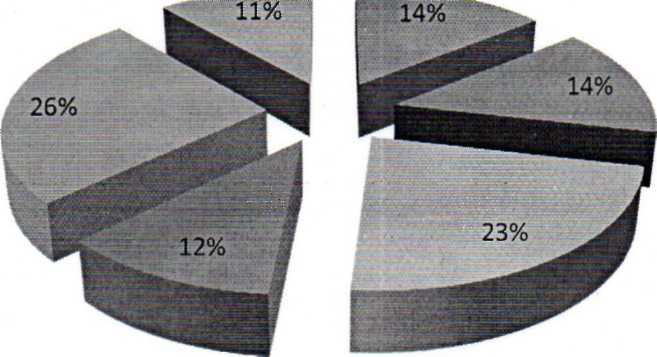 КПК 144 часаавторские семинарытренингиконференции другие формыПриложение № 2Представление опыта педагогами МБДОУ детского сада № 55Приложение № 3Проекты, разработанные стажерами на базе МБДОУ детского сада № 551 группа стажеров - воспитатели ДОУ г. Новочеркасска, 20.02.2012-25.02.20122 группа стажеров - руководители ДОУ г. Новочеркасска, 04.06.2012-08.06.20123 группа стажеров - воспитатели и музыкальные руководители ДОУ         г. Новочеркасска, 06.11.2012-12.11.2012Приложение № 4Количественные изменения кадрового потенциала                                      МБДОУ детского сада № 55 г. НовочеркасскаПриложение № 5 Участие педагогов МБДОУ детского сада № 55 в конкурсахДИНАМИКА количества участников и победителей конкурсов педагогического мастерства различных уровнейПриложение № 6 Публикации педагогов МБДОУ детского сада № 55 в различных изданияхПриложение № 7Поставки оборудования в МБДОУ детский сад № 55 по лоту № 1Приложение № 8Динамика развития детей МБДОУ детского сада № 55 за период 2011-2013 г.г.Приложение № 9Материалы Всероссийского конкурса для образовательных учреждений «Лучшая игротека в образовательном пространстве»ОПИСАНИЕ ИГРОТЕКИ МБДОУ детского сада № 55 г. НовочеркасскаВся жизнь ребенка дошкольного возраста - это игра. Он не мыслит себя вне игрового пространства, созданного его воображением. Поэтому обучение и развитие ребенка-дошкольника вообще не может проходить вне игры.В 2013 году в нашем детском саду была оборудована игротека (общий вид 1-2). «Что такое игротека в образовательном пространстве ДОУ комбинированного вида»? Прежде всего, это форма психологической поддержки ребенка, защиты от эмоциональных нагрузок, переутомления, снятия тревожности и конечно развития. В результате игры и взаимодействия друг с другом в игротеке дети становятся спокойнее, уравновешеннее, заботливее и внимательнее к окружающим. Здесь же и педагоги, и родители учатся играть со своими «особыми» детьми. Наличие в нашем детском саду детей с нарушением речевого развития, позволяет учителю-логопеду и педагогу-психологу проводить в игротеке коррекционно-развивающие занятия. Созданная игровая среда в игротеке, способствует коррекции речевого развития, обогащению жизненного опыта ребенка, расширению спектра сенсомоторных ощущений, развитию мелкой и общей моторики.Все пространство игротеки поделено на центры:S	центр развивающих игр (фото 3)S	центр творческих игр (фото 4)S	центр балансировки и координации (фото 5)S	центр информационно-комунникационных технологий (фото 6)S	центр коррекции (фото 7)Центр развивающих игр (фото 8-14)В центре подобраны игры и пособия, направленные на обогащение сенсорного опыта ребенка, на развитие внимания, памяти, речи, мелкой моторики, логического мышления. Для оснащения этой зоны мы использовали кубики Никитина (наборы «Сложи узор», «Сложи квадрат», «Уникуб», «Кубики для всех», «Кубики логические») и развивающие игры В. В. Воскобовича «Игровая технология интеллектуально-творческого развития детей 3-7 лет»: «Геоконт», «Геовизор», коврограф «Ларчик», «Чудо-головоломки», «Прозрачный квадрат» и др. Все игры распределены в соответствии с возрастными особенностями детей дошкольного возраста.Центр творческих игр (фото 15-18)Представлена большим количеством разнообразных кукольных театров, позволяющим ребенку проигрывать, переживать, осознавать конфликтную ситуацию, какую-либо иную проблему наиболее удобным для детской психики способом. Взаимодействуя с игрушками, дети получают возможность выразить себя, свои чувства и свое состояние мимикой, жестом, движением. Участие детей в коллективном творчестве обогащают их социальный опыт, учит адекватному взаимодействию и общению. Мы используем следующие виды театров: большие напольные и ростовые куклы, пальчиковые и шаговые куклы, куклы-матрешки и куклы би-ба-бо, теневой театр и театр глиняной игрушки, театр вязаной и конусной игрушки. Дети всех возрастов любят обыгрывать сказочные и бытовые сюжеты в режиссерских играх. Приобретенные эмоции и впечатления они отражают в рисунках, танцах и пении в караоке.Центр балансировки и координации (фото 19-22)Игровые пособия этой зоны помогают развитию у детей пространственной ориентировки и координации движений, осознанию схемы собственного тела, формируют навык удержания равновесия. С их помощью удается раскрепостить скованных детей, снять мышечное напряжение, снизить излишнюю возбужденность и даже агрессивность. Зона оборудована следующими пособиями: «Доска на четырех роликах», «Кочки на болоте», «Мяч на резинке», «Шагомобиль», «Черепаха», напольный «Шарик в лабиринте» «Сырный ломтик», «Сенсино», «Тактильные дорожки».Центр коррекции (фото 23-25)Игровой комплект «ПЕРТРА» в игротеке предназначен для психологического развития и коррекции детей дошкольного возраста. Наборы игровых средств в чемоданах способствуют обогащению внимания, зрительной, тактильной, кинестетической памяти, речи. Отсутствие жестко заданной игровой последовательности при работе с комплектом пробуждают фантазию и любопытство детей и содействуют их творческому развитию. Базовый комплект «РИСУЕМ НА ПЕСКЕ» пользуется большой популярностью у детей и способствует развитию сенсорно-перцептивной сферы ребенка, особенно его тактильно-кинестетической чувствительности; развитию мелкой моторики, ручной умелости, зрительно-моторной координации, произвольного внимания, речи, мышления, а также творческих способностей.Центр информационно-коммуникационных технологий (фото 26-27)Современного ребенка старшего дошкольного возраста трудно себе представить без игры на компьютере и использования информационных технологий. Высокий интерес у детей вызывают персональные электронные пособия «ДЕВАЙС», позволяющие детям в игровой форме подготовиться к школьному обучению, осваивая . программу P. F. Чураковой «Предшкола нового поколения». Включение педагогами в игровую деятельность тематических презентаций, фото и видеоматериалов, развивающих компьютерных игр, упражнений на интерактивной доске обеспечивает высокую познавательную активность наших детей. Созданная коллективом детского сада игротека успешно интегрирована в общее образовательное пространство ДОУ. Игротека востребована воспитателями всех возрастных групп детского сада, специалистами коррекционного блока, а также родителями наших воспитанников. Внедрение современного игрового и мультимедийного оборудования, новых методик и развивающих технологий, способствуют развитию индивидуальных способностей детей дошкольного возраста, а в целом это позволяет значительно повысить качество образовательной работы в ДОУ.№Ф.И.О. педагогадолжностьКакие курсы прошла1Морозова Л.Н.ЗаведующийСентябрь 2011 уд. № У-838/6, 72 ч курсы «Подготовка специалистов дошкольного образования в условиях введения ФГТ»Октябрь 2011 Сертификат № 683, 24 часСеминар «Проектирование инновационной модели ДОУ»2Каргалова Н.А.Старший воспитательОктябрь 2011 Сертификат № 541, 12 часТренинг «Проектирование образовательной программы ДОУ»Декабрь 2011 Сертификат 18 час, тренинг «Технология реализации предшкольного образования средствами УМК «Предшкола нового поколения» Декабрь 2011 Сертификат № 586, 18 час «Реализация современного педагогического инструментария -электронного пособия в работе со старшими дошкольниками в рамках УМК «Предшкола нового поколения»Ноябрь 2012 - Всероссийская научно-практическая конференция (с международным участием) «Инновационные механизмы обеспечения и развития доступного качественного дошкольного образования в муниципальных образовательных системах» Декабрь 2012 - КПК 72 час по проблеме «Управление качеством дошкольного образования в условиях современной образовательной стратегии» 2012 - первый Южно-Российский форум «Новое поколение. Новые технологии. Новое поколение» Май 2013 - практический семинар для руководителей базовых ДОУ «Современная развивающая образовательная среда ДОУ как ресурс обеспечения качества образования»3Мелова Л.Н.Педагог-психологСентябрь 2012 - 36 час, Всероссийский научно-практический семинар «Проектирование муниципальных программ развития дошкольного образования» Ноябрь 2012 - Всероссийская научно-практическая конференция (с международным участием) «Инновационные механизмы обеспечения и развития доступного качественного дошкольного образования в муниципальных образовательных системах» Февраль 2013 - авторский курс 36 час «Сказочные лабиринты игры - игровая технология интеллектуально-творческого развития детей дошкольного и младшего школьного возраста»Март 2013 - КПК 144 час по программе «Психология»; по курсу «Введение в информационные и образовательные технологии XXI века».2012 - первый Южно-Российский форум «Новое поколение. Новые технологии. Новое поколение»4Нужненко Е.Н.Учитель-логопедФевраль 2013 - авторский курс 36 час «Сказочные лабиринты игры - игровая технология интеллектуально-творческого развития детей дошкольного и младшего школьного возраста»Март 2013 - КПК 144 час по программе «Логопедия»; по курсу «Введение в информационные и образовательные технологии XXI века».5Чекунова ОН.Инструктор по ФК12.09-16.09.2011 г. семинар Н.Н.Ефименко «Коррекционное физическое воспитание детей с ограниченными возможностями здоровья (кесарята)», свид. № 25/12-166Старченко О.Н.ВоспитательОктябрь 2011 г. Авторский семинар И.А. Лыковой «Проектирование художественного образования в современном дошкольном учреждении». Свидетельства № 318, №339, №417, 24 ч.Ноябрь 2011 Уд. № 4445, 72 ч краткосрочное обучение по проблеме «Обеспечение доступного качественного дошкольного образования в условиях его вариативности» Декабрь 2011 Сертификат 18 час, тренинг «Технология реализации предшкольного образования средствами УМК «Предшкола нового поколения» Декабрь 2011 Сертификат № 628, 18 час «Реализация современного педагогического инструментария -электронного пособия в работе со старшими дошкольниками в рамках УМК «Предшкола нового поколения»7Бондарева О.В.ВоспитательОктябрь 2011 г. Авторский семинар И.А. Лыковой «Проектирование художественного образования в современном дошкольном учреждении». Свидетельства № 318, № 339, №417, 24 ч.Ноябрь 2011 Уд. № 4445, 72 ч краткосрочное обучение по проблеме «Обеспечение доступного качественного дошкольного образования в условиях его вариативности»8Жуковец Н.И.ВоспитательОктябрь 2011 г. Авторский семинар И.А. Лыковой «Проектирование художественного образования в современном дошкольном учреждении». Свидетельства № 318, № 339, №417, 24 ч.Ноябрь 2011 Уд. № 4445, 72 ч краткосрочное обучение по проблеме «Обеспечение доступного качественного дошкольного образования в условиях его вариативности»9Голубович Е.М.ВоспитательФевраль 2012 КПК уд. № 417, 72 час краткосрочное обучение по проблеме «Обеспечение доступного качественного дошкольного образования в условиях его вариативности»Март 2012 г. Краткосрочные курсы по проблеме «Современные подходы к развитию ребенка в театрализованной и музыкальной деятельности: программы «Кукляндия» и «Ритмическая мозаика», сертификат № 34, 36 ч.№Ф.И.О.должностьГде представлен опытНазвание материалапедагога1Морозова Л.Н.Заведующий- Городская конференция- презентация проектаработников ДОУ для«Патриотическое воспитаниеродителей и общественностидетей через реализацию«Дошкольникам о Донскомпроекта «Устами младенца окрае»городе нашем»2Каргалова Н.А.Старший- Городская тематическая- модель организациивоспитательнеделя «Использование новыхнепрерывногоформ методической работы попрофессионального    развитияповышению квалификации впедагогов;условиях реализации ФГТ»- ГМО заместителейзаведующих- презентация«Организация работы«Информатизациязаместителя заведующего пообразовательного пространствасозданию условий дляДОУ»развития творческого- Проектированиепотенциала педагогов ДОУ»инновационной деятельности-1 Всероссийский конкурсДОУ (итоги эксперимента)авторских научно-методических разработок,- деловая игра «Есть ли у Васконспектов непосредственно-план?»образовательнойдеятельности, развлечений,сценариев «Педагогическаяинициатива»- ГМО заместителей- Обобщение материалов позаведующих:созданию электронного банка«Организация работыдиагностических материаловзаместителя заведующего поповышению квалификации иразвитию творческогопотенциала педагогов ДОУ вусловиях реализации ФГТ»- Тематическая неделя:- Реализация педагогами«Организация работы помодели культурно-реализации моделейвоспитательного пространствакультурно-воспитательного«Праздник, как факторпространства образовательнойреализации социально-среды развития творческихкультурной деятельности испособностей ребенка-современные технологии егодошкольника в региональнойреализации»системе образования ДОУ»- Тематическая неделя:«Использование- Персонификация моделиперсонифицированной моделиорганизации деятельности поповышения квалификациипрофессиональному развитиюруководителей и педагоговпедагогов ДОУ.ДОУ в условиях реализации- Выставка методического обеспечения по вопросам нравственно-патриотического воспитания детей.ФГТ»- Городская конференцияработников ДОУ дляродителей и общественности«Дошкольникам о Донскомкрае»3Мелова Л.Н.Педагог-психолог-	городской конкурс «Учитель года Дона 2012»-	1 Всероссийский фестиваль-конкурс развивающих игр В.В. Воскобовича-	Августовская конференция педагогических работников-	ГМО педагогов-психологов:«Деятельность педагога-психолога по интеграции содержания образовательных областей»-	мастер-класс «Как тренировать ум ребенка?»-	конспект занятия с использованием.-	презентация «Психокоррекция задержки речевого развития детей 2-3 лет»-	презентация «Методика оценки уровня квалификации педагогических работников ДОУ»-	мастер-классы «Как тренировать ум ребенка», «Психологическая диагностика ребенка старшего дошкольного возраста»4Нужненко Е.Н.Учитель-логопед-	ГМО учителей-логопедов: «Использование интегрированного подхода в коррекционно-педагогической работе по преодолению дизартрии у дошкольников»-	открытая неделя для родителей в ДОУ-	презентация и мастер-класс «Предупреждение нарушений зрительного образа букв»-	Обобщение опыта работы «Предупреждение нарушений устной и письменной речи», представление рабочей программы «Знайка»-	занятие с использованием слайдовой презентации «Фотосессия в осеннем лесу»5Чекунова О.Н.Инструктор по ФК- Творческая группа по разработке образовательных областей «Здоровье», «Физическая культура» под руководством Калайтановой Г.Н.- Разработка серии авторских игр и рабочей тетради «Малыши-крепыши»6Голубович Е.М.Воспитатель-	Городская тематическая неделя «Организация дополнительного образования как условие развития творческих способностей ребенка - дошкольника»-	Городская конференция работников ДОУ для родителей и общественности «Дошкольникам о Донском крае»-	Музыкально-литературный . праздник «Наш Пушкин»-	мастер-класс «Создание оберегов из ткани «Лоскутные куколки»7Педагогический коллектив-	Международный заочный форум «Перспективы образования», номинация ., , «Коммуникативные универсальные учебные действия»-	Всероссийский конкурс «Территория 2011»-	Инновационный методический проект «В солнечном царстве, космическом государстве»-	Инновационный проект «Островок радости»№Ф.И.О. стажераДОУТема проектаНазвание проекта1Гудкова Л.П.12Экологическое воспитание детей старшего возраста в процессе ознакомления с природой родного края«Неизвестное рядом»2Гордеева Н. А.22Ознакомление с правилами пожарной безопасности как фактор формирования здорового образа жизни детей дошкольного возраста«Огонь - враг, огонь - друг»3Рачина СВ.29Педагогическое сопровождение одаренных детей в условиях ДОУ«Лучики»4Катанцева Т.А.40Развитие интеллектуально-творческого потенциала детей через развивающие игры В.В. Воскобовича«Сказочные лабиринты игры»5Голубович Е.М.55Реализация регионального компонента в системе дошкольного образования«Русь моя широкая»6Ксензова Л.А.61Организация работы детского сада по социально-нравственному развитию старших дошкольников - как условие социальной адаптации«Давайте жить дружно»7Комарова Е.Б.62Использование музейной педагогики как средства развития познавательной активности, творческих способностей и духовно-нравственного воспитания детей дошкольного возраста«Мастера земли русской»8Даций СМ.64Реализация регионального компонента в системе дошкольного образования«Чти традиции рода своего»№Ф.И.О. стажераДОУТема проекта1Щегрова Т.В.59Информационно-коммуникационные технологии как условие создания единой информационной среды ДОУ.2Васильева О.А.21Интегративный подход в повышении профессиональной компетентности педагогов ДОУ.3Цыбина Н.В.61Формирование положительного имиджа ДОУ как необходимое условие поддержания конкурентноспособности на рынке образовательных услуг.4Коломыцева С. С.68Организация педагогического мониторинга как технология управления качеством образования.5Пономарева А.В.22Система работы заместителя заведующего по BMP по созданию условий для формирования у дошкольников представлений о родном городе.6Ракитянская СБ.29Организация взаимодействия ДОУ и семьи на основе проектной деятельности7Бачурина О.Н.62Школа молодого педагога как форма повышения квалификации начинающего педагога.8Семенова Е.49Повышение квалификации педагогов - условие обеспечения качества образовательной деятельности ДОУ.9Кубанова В.П.32Роль руководителя в создании условий для художественно-эстетического развития дошкольников.№Ф.И.О. стажераДОУТема проектаНазвание проекта1БычугинаТатьянаАнатольевна19Создание танцплощадки на территории ДОУ для музыкально-двигательной активности дошкольников«Танцландия»2Корниенко АннаВладимировна15Формирование у детей дошкольного возраста системы представлений о родном микрорайоне«Мой родной микрорайон -Хотунок»3Дудкина ЕленаЛеонидовна23Формирование духовно-нравственных ценностей и патриотических чувств у дошкольников посредством познавательной и художественно-творческой деятельности«Святая Пасха на Дону»4Трубникова ЕваВалерьевна61Нравственно-патриотическое воспитание дошкольников в проектной деятельности«Мы любим Родину»5МалюшкинаВалентинаИвановна61Ознакомление детей старшего дошкольного возраста с космосом«Путешествие в космичее-кие дали»6Баннова ЕленаМихайловна29Развитие творческих способностей ребенка через театрализованную деятельность«В гостях у сказки»7Анисимова МайяАлексеевна44Расширение спектра творческих проявлений детей в театрализованной деятельности«Осенние чудеса»8ТарасоваВалерияВладимировна14Развитие представлений о здоровом образе жизни в младшем дошкольном возрасте«Будь здоров, карапуз»9БоброваИрина Ивановна7Создание условий для развития познавательного интереса и любознательности в процессе наблюдений и практического экспериментирования«Эти разные растения»10КузьмицкаяНатальяЕфимовна64Формирование интереса к русскому народному фольклору, развитие творческих проявлений в танце«Мы - российские мастера»11ШвецИринаВикторовна64Приобщение детей дошкольного возраста к народному декоративно-прикладному искусству в процессе художественно-эстетического развития«Мы - российские мастера»12Фоменко ОльгаНиколаевна7Формирование двигательной активности с детьми 2-4 лет с использованием нестандартного оборудования«Крепыши»13БочарниковаСветланаВасильевна12Музыкально-ритмическая и танцевальная деятельность как средство развития творческих способностей детей старшего дошкольного возраста«Мы любим танцевать»показатель2011-20122012-20132013-2014примечанияКоличество232221Студентыпедагоговполучают высшее образование и переходят на другую работуОбразованиеВысшее пед   7Высшее пед   7Высшее пед   5получают высшее образование и переходят на другую работуВысш непед   2Высш непед   2Высш непед   2получают высшее образование и переходят на другую работуСреднеспец   10 Заочники      4Среднеспец   7 Заочники      6Среднеспец   8 Заочники     6получают высшее образование и переходят на другую работуСтаж работыДо 5 лет      - 7До 5 лет      - 4До 5 лет     - 4Основной костякОт 5 до 15    -6От 5 до 15    -10От 5 до 15   -8опытные педагогиОт 15 до 25 -5От 15 до 25  -5От 15 до 25 -4Свыше 25    - 5Свыше 25    - 3Свыше 25   - 5ВозрастДо 25 лет     - 1До 25 лет    - 1До 25 лет    - 1Возраст коллективаОт 25 до 35   - 6 От 35 до 45   -10От 25 до 35  -7 От 35 до 45  -9От 25 до 35  - 4 От 35 до 45  -10приближается к пенсионномуСвыше 45    - 6Свыше 45   -5Свыше 45    - 6ИмеютВысшая     3Высшая     3Высшая     4Не аттестованыкатегорииПервая      5 Вторая      5 Соответ     0Первая      5 Вторая      5 Соответ     2Первая      2 Вторая      3 Соответ     1декретчики, и со стажем менее 2 лет и более 25 летн\а         10н\а          7н\а          11Прошлистажировку320Прошли КПК72 и 144 часа120Прошли авторские522В.В. Воскобович, А.И. Буренина, Н.Н. Ефименко, И.А. ЛыковакурсыВ.В. Воскобович, А.И. Буренина, Н.Н. Ефименко, И.А. ЛыковаПрошли другие формы ПК872Семинары,конференции,тематическиеПрошли другие формы ПКнеделимуниципального ирегиональногоуровня№Ф.И.О. педагогаДолжностьНаименование конкурсаДостижениеГод1Каргалова Н.А.Старший воспитатель«Лучший педагогический работник дошкольного образования Ростовской области»Победитель2012I Всероссийский конкурс авторских научно-методических разработок, конспектов непосредственно-образовательной деятельности, развлечений, сценариев «Педагогическая инициатива»участник201311 Всероссийский конкурс мультимедийных технологий «Организация работы с семьей»Победитель, диплом 3 степени20132Мелова Л.Н.Педагог-психолог1 Всероссийский фестиваль-конкурс развивающих игр В.В. ВоскобовичаПобедитель, диплом 12012Городской конкурс «Учитель Дона года 2012»Абсолютный победитель2012Областной конкурс «Учитель Дона года 2012»Участник20123Жернова Н.В.Учитель-логопед«Лучший педагогический работник дошкольного образования Ростовской области»Победитель20114Нужненко Е.Н.Учитель-логопед11 Всероссийский конкурс мультимедийных технологий «Организация работы с семьей»Участник20135Педагогический коллективВсероссийский конкурс «Территория 2011»Победитель, 1 место2011Всероссийский конкурс для образовательных учреждений «Лучшая игротека в образовательном пространстве»участник2014№Название публикации с указанием жанраАвторВыходные данныеСрок публикации1Статья «Сотрудничество взрослых и детей - основа непрерывного экологического образования»Заведующий Морозова Л.Н. Старший воспитатель Каргалова Н.А.Сайт электронного СМИ «Педсовет/Pedsovet.org».Сентябрь 20112Статья «Режим дня детей дошкольного возраста»Старший воспитатель Каргалова Н.А.Журнал для родителей «Детский квартал» г. Новочеркасск и РОДекабрь 20113Статья «Семейная рукописная книга»Учитель-логопед Нужненко Е.Н.Журнал для родителей «Детский квартал» г. Новочеркасск и РОДекабрь 20114Статья «Программно-целевое планирование работы учителя-логопеда по вопросу подготовки к овладению грамотой детей старшего дошкольного возраста, имеющих ФФНР и ОНР»Учитель-логопед Жернова Н.В.Сайт электронного СМИ «Педсовет/Pedsovet.org».Декабрь 20115Конспект интегрированного занятия «Подготовка к полету в космос»Учитель-логопед Жернова Н.В.Сайт электронного СМИ «Педсовет/Pedsovet.org».Декабрь 20116Учебно-методическое пособие    «Инновационные подходы      к      освоению образовательных   областей «Здоровье» и «Физическая культура» в ДОУ»Творческая              группа стажировочных    площадок ДОУ  г.  г.  Новочеркасска, Шахты,               Батайска, инструктор по ФК Чекунова ОН.Учебно-методическое пособие/ авт.-сост. А.Х. Сундукова, Т.Н. Калайтанова. - Ростов н/Д.: Изд-во ГБОУ ДПО РО РИПКиППРО, 2011. -87 с.Декабрь 20117Статья «Веселье и смех -здоровье для всех»Музыкальный руководитель Сивякова И.Н.Журнал для родителей «Детский квартал» г. Новочеркасск и РОФевраль 20128Статья и презентация «Взаимодействие ДОУ и семьи в вопросах воспитания здорового ребенка»Старший воспитатель Каргалова Н.А.Сайт электронного СМИ «Педсовет/Pedsovet.org».Февраль 20129Проект «В солнечном царстве, космическом государстве» статья, презентация, планЗаведующий Морозова Л.Н. Старший воспитатель Каргалова Н.А. Инструктор по ФК Чекунова О.Н.Учитель-логопед  Нужненко Е.Н.Воспитатель Голубович Е.М.Сайт журнала «АКАДЕМИАН» http://academian.furure4y ou.ruМарт 201210Статья            «Психолого-педагогическое сопровождение  детей раннего       возраста       с ограниченными возможностями здоровья»Заведующий Морозова Л.Н. Учитель-логопед    Жернова Н.В.Педагог-психолог     Мелова Л.Н.Научно-практический журнал «Медработник ДОУ»Июнь 201211Статья          «Организация взаимодействия педагогов в коррекционно-развивающейработе с дошкольниками в условиях ДОУ комбинированного видаЗаведующий Морозова Л.Н.Современное качество дошкольного образования: модели развитияинновационных ДОУ Ростовской области: сборникматериалов/авт.-сост.: М.Г.Копытина, Л.В.Бех. - Ростов н/Д.: Изд-во ГБОУ ДПО РО РИПК и ППРО,2012.-264 с201212Сценарий деловой игры «Есть ли у Вас план?»Старший воспитатель Каргалова Н.А.Педагогическая инициатива. Часть 1: материалы 1 Всероссийского конкурса авторскихнаучно-методическихразработок, конспектов непосредственно-образовательной деятельности, развлечений, сценариев. 31 мая 2013 г. /гл. ред. Е.М. Артемьева. -Чебоксары: Центр образования и воспитания, 2013. -626 с.Май 201313Сборник по итогам работы в статусе базового учреждения стажировочной площадки2014актнаименованиекол-восумма№ 11919.11.2012Стационарный программно-технический комплекс (тип 1)134.980№ 12019.11.2012Радиосистема 18.710№ 12119.11.2012Мультимедийный короткофокусный проектор132.500№ 12219.11.2012Интерактивный комплекс165.000№ 12319.11.2012Кабинет психомоторной коррекции1152.854№ 12331.05.2012Малогабаритный диван223.440№ 12419.11.2012Набор психолога Holz-Hoerz1236.450№ 12431.05.2012Программно-методический комплект № 1 «Цветные ладошки»121.881=06№ 12431.05.2012Программно-методический комплект № 2 «Цветные ладошки»119.300№ 12431.05.2012Программно-методический комплект № 3 по художественному труду119.425№ 12431.05.2012УМК «Предшкола нового поколения» Р.Г.Чуракова30107.130№ 12431.05.2012Комплект таблиц911.759№ 12519.11.2012Веб-камера тип 113.000№ 12531.05.2012Комплект оборудования для интеллектуально-творческого развития детей младшей группы118.290№ 12631.05.2012Комплект оборудования для интеллектуально-творческого развития детей средней группы123.410№ 12731.05.2012Комплект оборудования для интеллектуально-творческого развития детей старшей группы143.750№ 12831.05.2012Комплект оборудования для интеллектуально-творческого развития детей подготовительной группы137.310№ 12931.05.2012Источник бесперебойного питания12.780№ 13030.05.2012Сборник статей и тезисов конференции «Инновационные механизмы обеспечения и развития доступного качественного ДО в муниципальных образовательных системах»191,23№ 13030.05.2012Сборник «Современное качество ДО: модели развития инновационных ДОУ Ростовской области»191,23№ 13030.05.2012Сборник «Программно-целевое управление развитием муниципальных систем ДО Ростовской области»190,66№ 13030.05.2012Методические рекомендации «Управление качествос ДО в условиях модернизации муниципальных образовательных систем»142,14№ 14330.05.2012Точка видеоконференцсвязи, тип 1140.300№ 144 30.05.2012Комплект «Физкультурное оборудование»1196.470№ 145 30.05.2012Электронное двухэкранное панельное устройство30508.200№ 146 30.05.2012Учебное пособие «Редкие музыкальные инструменты и фольклорные вокальные ансамбли на праздниках народной Руси»405,00№ 14730.05.2012Комплект «Детям о Родине»132.430№ 148 30.05.2012Комплект № 1 «Цветные ладошки» подготовительная группа112.450№ 148 30.05.2012Комплект № 2 «Цветные ладошки» старшая группа112.450№ 148 30.05.2012Комплект № 3 «Цветные ладошки» средняя группа112.450№ 148 30.05.2012Комплект № 4 «Художественный труд» подготовительная группа17.753№ 148 30.05.2012Комплект № 5 «Художественный труд» старшая группа17.753№ 148 30.05.2012Комплект № 6 «Художественный труд» средняя группа17.753№ 148 30.05.2012Методическое пособие «Социально-личностное развитие дошкольника средствами игры»132,27№ 148 30.05.2012Методическое пособие «Разработка регионального компонента содержания ДО в соответствии с ФГТ»157,16№ 148 30.05.2012Методическое пособие «Диагностико-квалиметрические материалы для оценки качества и востребованности услуг ДОУ»127,69№ 148 30.05.2012Методическое пособие «Комплексная безопасность в ДОУ»137,12№ 148 30.05.2012Методическое пособие «Инновационные подходы к освоению образовательных областей «Здоровье» и «Физическая культура» в ДОУ»147,07№ 148 30.05.2012УМК «Предшкола нового поколения» Р.Г.Чуракова30106.080№ 2016.12.2013Полифункциональное игровое оборудование для интеллектуально-творческого развития детей (младшая, средняя, старшая, подготовительная группы)1152.965№ 2016.12.2013Программно-методический комплект № 1 по программе художественного воспитания, обучения и развития детей «Цветные ладошки»116.098№ 2016.12.2013Программно-методический комплект № 2 по взаимодействию педагога с семьей117.950№ 2016.12.2013Программно-методический комплект № 3 по художественному труду в детском саду110.000№ 2016.12.2013Мультимедийный комплект № 4 диски СД по проектированию интегрированного содержания образовательной деятельности в детском саду116.560№ 2016.12.2013Портативное рабочее место преподавателя тип 3 (ноутбук)399.990